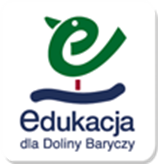 WIE_2019_ Dwór w Tarchałach Wielkich_ Omnibus z Doliny BaryczyTarchały Wielkie występują w dokumentach co najmniej od 1271roku.W roku 1579właścicielami wsi byli Jakub Boniński i Paweł Krakowski oraz Tarchalscy vel Tarchałowie herbu Zagłoba.W rękach tych ostatnich były jeszcze w XVIIwieku.W1649 roku Bolesław Leszczyński herbu Wieniawa kupił Tarchały,które włączył do dóbr przygodzickich.Częścią tych dóbr pozostawały aż do okresu międzywojennego.W 1926roku Tarchały Wielkie były własnością ordynata przygodzickiego,księcia Ferdynanda Radziwiłła.Majątek liczył 349hektarów.Z dawnego majątku zachował się zespół dworski usytuowany w zachodniej części wsi.Składa się z dworu dzierżawcy,parku,a także części folwarcznej.Charakterystycznym obiektem jest zniszczony dwór o cechach klasycystycznych,pochodzący z1połowyXIXw.Jest to budynek murowany,otynkowany,założony na planie prostokąta dziewięcioosiowy,parterowy,z poddaszem,częściowo przystosowany do celów mieszkalnych,podpiwniczony,nakryty dachem naczółkowym.Obiekt jest obecnie bardzo zniszczony,popada w ruinę.